1Written by:     DCYF       CPA:             Family Name:      Provider #:      Family Address:      Home Study Type: Home Study Outcome: Interstate Compact on the Placement of Children (ICPC) requested home study      .Applicant(s) Name, Contact, and BackgroundApplicant(s) Name, Contact, and BackgroundApplicant(s) Name, Contact, and BackgroundApplicant(s) Name, Contact, and BackgroundApplicant(s) Name, Contact, and BackgroundApplicant(s) Name, Contact, and BackgroundApplicant(s) Name, Contact, and BackgroundApplicant A Name:      Applicant A Name:      Applicant A Name:      Applicant B Name:      Applicant B Name:      Applicant B Name:      Applicant B Name:      Preferred Name (if applicable):      Preferred Name (if applicable):      Preferred Name (if applicable):      Preferred Name (if applicable):      Preferred Name (if applicable):      Preferred Name (if applicable):      Preferred Name (if applicable):      Pronouns:      Pronouns:      Pronouns:      Pronouns:      Pronouns:      Pronouns:      Pronouns:      Date of Birth:      Date of Birth:      Date of Birth:      Date of Birth:      Date of Birth:      Date of Birth:      Date of Birth:      Cell Phone Number:      Cell Phone Number:      Cell Phone Number:      Cell Phone Number:      Cell Phone Number:      Cell Phone Number:      Cell Phone Number:      E-mail:      E-mail:      E-mail:      E-mail:      E-mail:      E-mail:      E-mail:      Gender:      Gender:      Gender:      Gender:      Gender:      Gender:      Gender:      Identified Race:      Identified Race:      Identified Race:      Identified Race:      Identified Race:      Identified Race:      Identified Race:      Hispanic/Latino:      Hispanic/Latino:      Hispanic/Latino:      Hispanic/Latino:      Hispanic/Latino:      Hispanic/Latino:      Hispanic/Latino:      Member of or eligible for membership in a Federally Recognized Tribe:      Tribe(s):      Member of or eligible for membership in a Federally Recognized Tribe:      Tribe(s):      Member of or eligible for membership in a Federally Recognized Tribe:      Tribe(s):      Member of or eligible for membership in a Federally Recognized Tribe:      Tribe(s):      Member of or eligible for membership in a Federally Recognized Tribe:      Tribe(s):      Member of or eligible for membership in a Federally Recognized Tribe:      Tribe(s):      Member of or eligible for membership in a Federally Recognized Tribe:      Tribe(s):      Primary Language:      Primary Language:      Primary Language:      Primary Language:      Primary Language:      Primary Language:      Primary Language:      Secondary Language:      Secondary Language:      Secondary Language:      Secondary Language:      Secondary Language:      Secondary Language:      Secondary Language:      Occupation:      Occupation:      Occupation:      Occupation:      Occupation:      Occupation:      Occupation:      Work Schedule:      Work Schedule:      Work Schedule:      Work Schedule:      Work Schedule:      Work Schedule:      Work Schedule:      Date of Final Interview:      Date of Final Interview:      Date of Final Interview:      Date of Final Interview:      Date of Final Interview:      Date of Final Interview:      Date of Final Interview:      Household CompositionHousehold CompositionHousehold CompositionHousehold CompositionHousehold CompositionHousehold CompositionHousehold CompositionAdult Household/Property Member(s):Adult Household/Property Member(s):Adult Household/Property Member(s):Adult Household/Property Member(s):Adult Household/Property Member(s):Adult Household/Property Member(s):Adult Household/Property Member(s):NameDate of BirthRelationship to ApplicantRelationship to ApplicantLives in the Home or on the PropertyDate InterviewedInvolved in CaregivingChild Household/Property Member(s):Child Household/Property Member(s):Child Household/Property Member(s):Child Household/Property Member(s):Child Household/Property Member(s):Child Household/Property Member(s):NameDate of BirthRelationship to ApplicantLives in the Home or on the PropertyDate InterviewedInvolved in CaregivingChild Specific InformationChild Specific InformationChild Specific InformationChild Specific InformationChild-Specific Information:Child-Specific Information:Child-Specific Information:Child-Specific Information:NameDate of BirthPrior RelationshipPlaced in the HomeChildren and Youth ServedChild-specific assessment:       Foster care assessment:       Limitations:       Background and Family of Origin Applicant ABackground:       Family behaviors:       Family relationships:       Trauma Applicant AChildhood trauma:       Systemic and intergenerational trauma:       Adult trauma:       Domestic violence and understanding of domestic violence:       Caregiver Health and Wellbeing Applicant AMedical reports:       Historical and/or current health conditions (physical/mental):       Counseling/therapy:       Historical and/or current alcohol/drug use:       Historical Intimate Partner and Supportive Relationships Applicant AHistorical legal and significant intimate relationships:       Historical unstable relationships:       Supportive relationships:       Background and Family of Origin Applicant BBackground:       Family behaviors:       Family relationships:       Trauma Applicant BChildhood trauma:       Systemic and intergenerational trauma:       Adult trauma:       Domestic violence and understanding of domestic violence:       Caregiver Health and Wellbeing Applicant BMedical reports:       Historical and/or current health conditions (physical/mental):       Counseling/therapy:       Historical and/or current alcohol/drug use:       Historical Intimate Partner and Supportive Relationships Applicant BHistorical legal and significant intimate relationships:       Historical unstable relationships:       Supportive relationships:       Current Relationships (Shared by Applicant A & B if applicable)Relationships:       Family violence:       Current unstable intimate relationships:       Name of ChildDate of BirthApplicant’s Relationship to ChildDescription of child(ren) & interview/observation:       Grief and loss related to infertility or loss of a child:       Boundaries/stress management:       Other adults:       Healthy relationships:       Caregiving / Parenting Experience (Shared by Applicant A & B if applicable)Parenting experience:       Child welfare experience:       Parenting style:       Parenting roles and responsibilities:       Parenting challenges:       Training:       Prudent parenting:       Child Development and Expectations (Shared by Applicant A & B if applicable)Demonstrated knowledge:       Services:       Understanding and expectations for newborn/infant stage of development:       Understanding and expectations for toddler/pre-school stage of development:       Understanding and expectations for school age stage of development:       Understanding and expectations for pre-adolescence stage of development:       Understanding and expectations for adolescence stage of development:       Developmental milestones:       Behavior Management (Shared by Applicant A & B if applicable)Childhood experience:       Past and current practice:       Collateral:       Rules and expectations:       Discipline:       Diversity, Equity and Inclusion (Shared by Applicant A & B if applicable)Cultural background:       Support child’s cultural background:       Understanding racism:       Support a child’s religious/spiritual affiliation:       Support a child’s sexual orientation, gender identity, and expression (SOGIE):       Support a child who identifies as lesbian, gay, bisexual, transgender, queer or questioning, intersex, asexual, and + (LGBTQIA+). The “+” represents identities not specifically named in the acronym, e.g. pansexual, gender nonbinary, and Two-Spirit:      Ability to Parent:      Education (Shared by Applicant A & B if applicable)Educational experience:       Educational goals:       Advocacy:       Resources (Shared by Applicant A & B if applicable)Resources:       Home Environment (Shared by Applicant A & B if applicable)Description of the home:       Sleeping arrangements:       Infant safe sleep       Weapons:       Toxic materials:       Alcohol/nicotine/marijuana:       Medication storage:       Pets/animals:       Sanitation/safety concerns:       Outbuildings:       Potential hazards:       Access to services and resources:       Occupation and Finances (Shared by Applicant A & B if applicable)Occupation and work schedule:       Anticipated child care and transportation plans:       Military experience:       Income/resources:       References (Shared by Applicant A & B if applicable)References:       ClearancesClearancesClearancesDCYF completes background checks for all household members age 16 or older, including individuals living on any part of the applicant’s(s’) property. DCYF may also complete background checks on individuals younger than 16 in situations where it may be warranted to ensure the safety of children. Background checks for adults age 18 and older include fingerprints through the Federal Bureau of Investigation and child abuse and neglect history checks of each state the adult individual has lived in the five years preceding their background application. Individuals age 16 or 17 who have lived outside of Washington State in the three years preceding their background application must complete fingerprints. The background check decision is based on a review of the individual’s background information compared to the DCYF Secretary's List of Crimes and Negative Actions. It may include a suitability assessment for crimes that are not federally disqualifying.Every individual in the home or on the property, as defined above, must pass a background check. These individuals include:DCYF completes background checks for all household members age 16 or older, including individuals living on any part of the applicant’s(s’) property. DCYF may also complete background checks on individuals younger than 16 in situations where it may be warranted to ensure the safety of children. Background checks for adults age 18 and older include fingerprints through the Federal Bureau of Investigation and child abuse and neglect history checks of each state the adult individual has lived in the five years preceding their background application. Individuals age 16 or 17 who have lived outside of Washington State in the three years preceding their background application must complete fingerprints. The background check decision is based on a review of the individual’s background information compared to the DCYF Secretary's List of Crimes and Negative Actions. It may include a suitability assessment for crimes that are not federally disqualifying.Every individual in the home or on the property, as defined above, must pass a background check. These individuals include:DCYF completes background checks for all household members age 16 or older, including individuals living on any part of the applicant’s(s’) property. DCYF may also complete background checks on individuals younger than 16 in situations where it may be warranted to ensure the safety of children. Background checks for adults age 18 and older include fingerprints through the Federal Bureau of Investigation and child abuse and neglect history checks of each state the adult individual has lived in the five years preceding their background application. Individuals age 16 or 17 who have lived outside of Washington State in the three years preceding their background application must complete fingerprints. The background check decision is based on a review of the individual’s background information compared to the DCYF Secretary's List of Crimes and Negative Actions. It may include a suitability assessment for crimes that are not federally disqualifying.Every individual in the home or on the property, as defined above, must pass a background check. These individuals include:NameResultsDateLegal Permanency (Shared by Applicant A and B if applicable)Legal permanency:       Contingency plan:       Sources of Information / Core Concepts of AdoptionThe following sources of information were used in this home study assessment:The following Core Concepts of Adoption were discussed with the applicant(s):   Concept of adoption/guardianship/long term foster care as a lifelong developmental process and commitment.  The potential for the child to have feelings of identity confusion and loss regarding separation from the birth parents.  The relevance of the child’s relationship with siblings and the potential benefit to the child of providing for a continuing relationship and contact between the child and known siblings.  Disclosure of the fact of adoption/guardianship/foster care to the child.  The child’s possible questions about birth parents and relatives.  The relevance of the child’s racial, ethnic, and cultural heritage. Race cannot be used in determining the fitness, character or suitability of an applicant.  Reviewed Permanency Planning Benefits and Limitations (DCYF 16-231)  Not applicable for this assessment.Evaluation (Shared by Applicant A and B if applicable)Evaluation:       Recommendation:       Licensor Qualifications StatementLicensor Qualifications StatementI am an employee of the Department of Children, Youth, and Families (DCYF) or an employee of an agency licensed by DCYF as a child-placing agency (CPA). I am assigned to provide home study services, including the completion of pre-placement reports. I meet the required qualifications as defined in RCW 26.33.I am the author of this report, know the contents, and believe the statements included to be true. The recommendation is made based on the information available to me at the time of the home study. Additional information may change my recommendation.I am an employee of the Department of Children, Youth, and Families (DCYF) or an employee of an agency licensed by DCYF as a child-placing agency (CPA). I am assigned to provide home study services, including the completion of pre-placement reports. I meet the required qualifications as defined in RCW 26.33.I am the author of this report, know the contents, and believe the statements included to be true. The recommendation is made based on the information available to me at the time of the home study. Additional information may change my recommendation.Name of Worker:       Title:       Signature of Worker:Date:       Supervisor StatementSupervisor StatementI have reviewed the contents, believe the statements included to be true and agree with the recommendations made based on the information available to me at the time of the home study. Additional information may change my recommendation.I have reviewed the contents, believe the statements included to be true and agree with the recommendations made based on the information available to me at the time of the home study. Additional information may change my recommendation.Name of Supervisor:       Title:       Signature of Supervisor:Date:       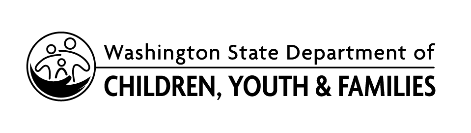 